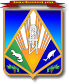 МУНИЦИПАЛЬНОЕ ОБРАЗОВАНИЕХАНТЫ-МАНСИЙСКИЙ РАЙОНХанты-Мансийский автономный округ – ЮграАДМИНИСТРАЦИЯ ХАНТЫ-МАНСИЙСКОГО РАЙОНАП О С Т А Н О В Л Е Н И Еот 12.10.2015                             			                                     № 228г. Ханты-МансийскО внесении изменения в постановление администрации Ханты-Мансийского районаот 11.07.2014 № 177 «Об утверждении административного регламента исполнения администрацией Ханты-Мансийского района муниципальной функции по осуществлению муниципального лесного контроля»В соответствии со статьей 18 Федерального закона от 26.12.2008             № 294-ФЗ «О защите юридических лиц и индивидуальных предпринимателей при осуществлении государственного контроля (надзора) и муниципального контроля»:1. Внести в приложение к постановлению администрации Ханты-Мансийского района от 11.07.2014 № 177 «Об утверждении административного регламента исполнения администрацией Ханты-Мансийского района муниципальной функции по осуществлению муниципального лесного контроля» следующее изменение:1.1. Абзац девятый пункта 1.6.2 раздела I «Общие положения» изложить в новой редакции:«учитывать при определении мер, принимаемых по фактам выявленных нарушений, соответствие указанных мер тяжести нарушений, их потенциальной опасности для жизни, здоровья людей, для животных, растений, окружающей среды, безопасности государства, для объектов культурного наследия (памятников истории и культуры) народов Российской Федерации, для возникновения чрезвычайных ситуаций природного и техногенного характера, а также не допускать необоснованное ограничение прав и законных интересов граждан, юридических лиц, индивидуальных предпринимателей;».2. Опубликовать настоящее постановление в газете «Наш район»                    и разместить на официальном сайте администрации Ханты-Мансийского района. 3. Настоящее постановление вступает в силу после его официального опубликования (обнародования).4. Контроль за выполнением постановления возложить                               на заместителя главы администрации Ханты-Мансийского района Ф.Г.Пятакова.Глава администрацииХанты-Мансийского района                                                           В.Г.Усманов